Об определении мест для использования пиротехнических изделий населением в период празднования новогодних и рождественских праздников на территории Кшаушского сельского поселенияВо исполнение Федерального закона от 6 октября 2003 года №131-ФЗ «Об общих принципах местного самоуправления в Российской Федерации», в соответствии с постановлением Правительства Российской Федерации «Об утверждении требований пожарной безопасности при распространении и использовании пиротехнических изделий» от 22.12.2009г. №1052, в соответствии с требованиями решения Комиссии Таможенного союза «О принятии технического регламента Таможенного союза «О безопасности пиротехнических изделий» от 16.08.2011 №770, Правилами противопожарного режима в Российской Федерации, утвержденными Постановлением Правительства Российской Федерации от 25.04.2012 № 390,в целях повышения уровня пожарной безопасности на территории Кшаушского сельского поселения, в целях обеспечения пожарной и общественной безопасности в период празднования новогодних и рождественских праздников на территории Кшаушского сельского поселения с 31 декабря 2021 года по 09 января 2022 года п о с т а н о в л я ю:Определить на территории Кшаушского сельского поселения места применения и использования населением пиротехнических изделий 1-3 классов опасности (радиус опасной зоны от 0,5 до 20 метров), которые подлежат свободной продаже в специализированных магазинах или в специализированных отделах магазинов:1.1.  д. Курмыши стадион МБОУ «Кшаушская СОШ»;1.2. с. Янгильдино стадион МБОУ «Янгильдинская СОШ».Применение и использование населением пиротехнических изделий на указанных площадках разрешается при обеспечении расстояния не меньше 25 метров до ближайших домов, деревьев и прочих воспламеняющихся объектов.
В иных местах и в иное время использование фейерверков и других пиротехнических средств запрещается.Гражданам после завершения праздничных мероприятий, связанных с применением пиротехнических средств, произвести утилизацию отходов в установленном порядке.Контроль за исполнением настоящего постановления оставляю за собой.Данное постановление опубликовать на официальном сайте администрации Кшаушского сельского поселения.Глава Кшаушского сельского поселения                                         С. И. МульдияровЧĂВАШ РЕСПУБЛИКИШУПАШКАР РАЙОНĚКӐШАВӐШ ЯЛ ПОСЕЛЕНИЙĚН ПУÇЛӐХĚЙЫШĂНУ24.12.2021 г.  №97 Кăрмăш  ялě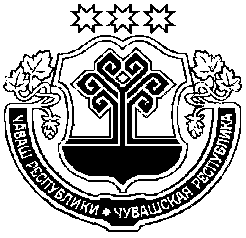 ЧУВАШСКАЯ РЕСПУБЛИКАЧЕБОКСАРСКИЙ РАЙОНГЛАВА КШАУШСКОГО СЕЛЬСКОГО ПОСЕЛЕНИЯПОСТАНОВЛЕНИЕ24.12.2021 г.  №97деревня  Курмыши